宣導影片競賽成果報告書編號：由學務處填寫                                         繳交日期：   年  月  日單位：學務處高醫書院活動日期： 承辦人：高醫書院─(團隊名稱)隊長手機：主題： KMU POWER─(活動名稱)主題： KMU POWER─(活動名稱)類別：□課程  ■活動  □心得分享類別：□課程  ■活動  □心得分享內容詳述及附六張以上照片：拍攝時間： 拍攝主題：執行者心得：參與影片拍攝同仁活動感想：活動質量化指標成果：各項問題分析結果基本素養/核心能力活動執行花絮說明(請張貼6張照片，尺寸4*6，並上傳照片原始檔至指定雲端連結)：內容詳述及附六張以上照片：拍攝時間： 拍攝主題：執行者心得：參與影片拍攝同仁活動感想：活動質量化指標成果：各項問題分析結果基本素養/核心能力活動執行花絮說明(請張貼6張照片，尺寸4*6，並上傳照片原始檔至指定雲端連結)：影片講評、具體檢討與建議(評審填寫)：影片講評、具體檢討與建議(評審填寫)：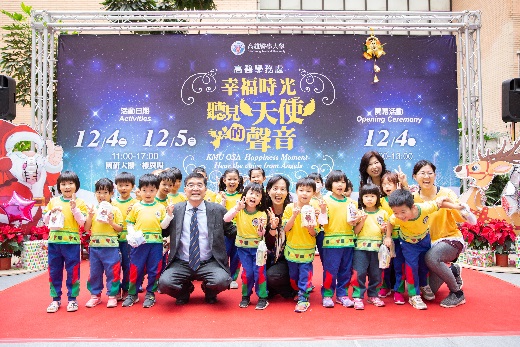 